※注意事項:請依等候人數最少的項目先完成受檢!□現收      □月結           一般體格檢查記錄表□自取      □郵寄           （表單請務必繳回）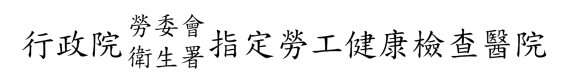 《背面尚有資料須填寫》勞工一般體格及健康檢查紀錄一、基本資料1.姓名：                                      2.性別：□男  □女3.身分證字號(護照號碼)：                      4.出生日期_____年_____月_____日 二、作業經歷1.曾經從事          ，起始日期：    年    月，截止日期：    年    月，共    年    月2.目前從事          ，起始日期：    年    月，截止日期：    年    月，共    年    月3.目前是否需輪班 □否   □是(□兩班制 □三班制 □四班制 □其他:          )4.過去1個月，平均每週工時為:__小時; 過去6個月，平均每週工時為:__小時三、檢查時期（原因）：□新進員工（受僱時）  □定期檢查四、既往病史您是否曾患有下列慢性疾病：（請在適當項目前打勾）□高血壓  □糖尿病  □心臟病  □癌症____ □白內障  □中風  □癲癇  □氣喘    □慢性氣管炎、肺氣腫  □肺結核  □腎臟病  □肝病□貧血 □中耳炎  □聽力障礙 □甲狀腺疾病 □消化性潰瘍、胃炎□逆流性食道炎□骨折       □手術開刀        □其他慢性病          □以上皆無五、生活習慣 1.請問您過去一個月內是否有吸菸？□從未吸菸       □偶爾吸(不是天天) □（幾乎）每天吸，平均每天吸   支，已吸菸   年  □已經戒菸，戒了  年  個月。2.請問您過去一個月內是否有喝酒？□從未喝酒       □偶爾喝(不是天天)□（幾乎）每天喝，平均每週喝    次，最常喝____酒，每次___瓶□已經戒酒，戒了   年   個月。3.請問您最近六個月內是否有嚼食檳榔？□從未嚼食檳榔   □偶爾嚼(不是天天) □（幾乎）每天嚼，平均每天嚼____顆，已嚼   年   □已經戒食，戒了   年   個月。4.請問您於工作日期間，平均每天睡眠時間為: ____小時。六、自覺症狀：您最近三個月是否常有下列症狀：（請在適當項目前打勾）□咳嗽  □咳痰  □呼吸困難 □胸痛  □心悸   □頭暈   □頭痛   □耳鳴  □倦怠  □噁心    □腹痛  □便秘   □腹瀉   □血便   □上背痛 □下背痛□手腳麻痛  □關節疼痛  □排尿不適  □多尿、頻尿   □手腳肌肉無力  □體重減輕3公斤以上    □其他症狀          □以上皆無七、以上資料本人已詳細閱讀並據實填寫，且同意將個人資料、體檢報告提供給事業單位為配置工作場所的健康審核資料。本人確認已上陳述內容正確無誤，空白未載之處，係因不復記憶無法提供【簽名】:_________________填表說明請受檢員工於勞工健檢前，填妥基本資料、作業經歷、檢查時期、既往病史、生活習慣及自覺症狀六大項，再交由醫護人員作確認，以有效篩檢出疾病；若事業單位已提供受檢員工基本資料及作業經歷電子檔給指定醫療機構，可不必請受檢員工重複填寫。自覺症狀乙項，請受檢者依自身實際症狀勾選。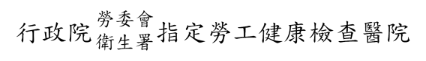 公司名稱公司名稱  體檢項目  體檢項目一般一般一般一般一般一般一般一般姓名姓名身分證字號身分證字號檢查日期檢查日期檢查日期檢查日期性別性別□男     □女□男     □女□男     □女出生年月日出生年月日手機手機手機手機部門部門到職日到職日電話（宅）電話（宅）電話（宅）電話（宅）各系統或部位身體檢查及問診頭頸部（結膜、淋巴腺、甲狀腺）頭頸部（結膜、淋巴腺、甲狀腺）頭頸部（結膜、淋巴腺、甲狀腺）頭頸部（結膜、淋巴腺、甲狀腺）頭頸部（結膜、淋巴腺、甲狀腺）各系統或部位身體檢查及問診呼吸系統呼吸系統呼吸系統呼吸系統呼吸系統各系統或部位身體檢查及問診心臟血管系統（心律、心雜音）心臟血管系統（心律、心雜音）心臟血管系統（心律、心雜音）心臟血管系統（心律、心雜音）心臟血管系統（心律、心雜音）各系統或部位身體檢查及問診消化系統（黃疸、肝臟、腹部）消化系統（黃疸、肝臟、腹部）消化系統（黃疸、肝臟、腹部）消化系統（黃疸、肝臟、腹部）消化系統（黃疸、肝臟、腹部）各系統或部位身體檢查及問診神經系統（感覺）神經系統（感覺）神經系統（感覺）神經系統（感覺）神經系統（感覺）各系統或部位身體檢查及問診肌肉骨骼（四肢）肌肉骨骼（四肢）肌肉骨骼（四肢）肌肉骨骼（四肢）肌肉骨骼（四肢）各系統或部位身體檢查及問診皮膚皮膚皮膚皮膚皮膚各系統或部位身體檢查及問診問診(自覺症狀與睡眠概況)問診(自覺症狀與睡眠概況)問診(自覺症狀與睡眠概況)問診(自覺症狀與睡眠概況)問診(自覺症狀與睡眠概況)醫師簽章醫師簽章檢查項目身高體重_______CM_______KG身高體重_______CM_______KG聽力L______R______視力□裸□矯L______R______視力□裸□矯L______R______辨色力□正常□異常(紅綠色弱)血    壓(1)_____/_____(2)_____/_____      mmHg脈   博(1)_______(2)_______次脈   博(1)_______(2)_______次腰   圍_______     cm腰   圍_______     cm抽   血□空腹□飯後抽   血□空腹□飯後胸部X光懷孕勿照簽名□尿液尖管         尿糖_____    尿蛋白_____    酸鹼值_____    尿潛血_____□尿液尖管         尿糖_____    尿蛋白_____    酸鹼值_____    尿潛血_____□尿液尖管         尿糖_____    尿蛋白_____    酸鹼值_____    尿潛血_____□尿液尖管         尿糖_____    尿蛋白_____    酸鹼值_____    尿潛血_____□尿液尖管         尿糖_____    尿蛋白_____    酸鹼值_____    尿潛血_____□尿液尖管         尿糖_____    尿蛋白_____    酸鹼值_____    尿潛血_____□尿液尖管         尿糖_____    尿蛋白_____    酸鹼值_____    尿潛血_____□尿液尖管         尿糖_____    尿蛋白_____    酸鹼值_____    尿潛血_____□尿液尖管         尿糖_____    尿蛋白_____    酸鹼值_____    尿潛血_____□尿液尖管         尿糖_____    尿蛋白_____    酸鹼值_____    尿潛血_____□尿液尖管         尿糖_____    尿蛋白_____    酸鹼值_____    尿潛血_____□尿液尖管         尿糖_____    尿蛋白_____    酸鹼值_____    尿潛血_____□尿液尖管         尿糖_____    尿蛋白_____    酸鹼值_____    尿潛血_____□尿液尖管         尿糖_____    尿蛋白_____    酸鹼值_____    尿潛血_____□尿液尖管         尿糖_____    尿蛋白_____    酸鹼值_____    尿潛血_____□眼壓 L _____ R _____  □驗光  L _______ R _______  散光  L_______ R _______   □眼壓 L _____ R _____  □驗光  L _______ R _______  散光  L_______ R _______   □眼壓 L _____ R _____  □驗光  L _______ R _______  散光  L_______ R _______   □眼壓 L _____ R _____  □驗光  L _______ R _______  散光  L_______ R _______   □眼壓 L _____ R _____  □驗光  L _______ R _______  散光  L_______ R _______   □眼壓 L _____ R _____  □驗光  L _______ R _______  散光  L_______ R _______   □眼壓 L _____ R _____  □驗光  L _______ R _______  散光  L_______ R _______   □眼壓 L _____ R _____  □驗光  L _______ R _______  散光  L_______ R _______   □眼壓 L _____ R _____  □驗光  L _______ R _______  散光  L_______ R _______   □眼壓 L _____ R _____  □驗光  L _______ R _______  散光  L_______ R _______   □眼壓 L _____ R _____  □驗光  L _______ R _______  散光  L_______ R _______   □眼壓 L _____ R _____  □驗光  L _______ R _______  散光  L_______ R _______   □眼壓 L _____ R _____  □驗光  L _______ R _______  散光  L_______ R _______   □眼壓 L _____ R _____  □驗光  L _______ R _______  散光  L_______ R _______   □眼壓 L _____ R _____  □驗光  L _______ R _______  散光  L_______ R _______   □肺功能           □心電圖      □骨質密度(腳踝) _______ □糞便潛血      待補□肺功能           □心電圖      □骨質密度(腳踝) _______ □糞便潛血      待補□肺功能           □心電圖      □骨質密度(腳踝) _______ □糞便潛血      待補□肺功能           □心電圖      □骨質密度(腳踝) _______ □糞便潛血      待補□肺功能           □心電圖      □骨質密度(腳踝) _______ □糞便潛血      待補□肺功能           □心電圖      □骨質密度(腳踝) _______ □糞便潛血      待補□肺功能           □心電圖      □骨質密度(腳踝) _______ □糞便潛血      待補□肺功能           □心電圖      □骨質密度(腳踝) _______ □糞便潛血      待補□肺功能           □心電圖      □骨質密度(腳踝) _______ □糞便潛血      待補□肺功能           □心電圖      □骨質密度(腳踝) _______ □糞便潛血      待補□肺功能           □心電圖      □骨質密度(腳踝) _______ □糞便潛血      待補□肺功能           □心電圖      □骨質密度(腳踝) _______ □糞便潛血      待補□肺功能           □心電圖      □骨質密度(腳踝) _______ □糞便潛血      待補□肺功能           □心電圖      □骨質密度(腳踝) _______ □糞便潛血      待補□肺功能           □心電圖      □骨質密度(腳踝) _______ □糞便潛血      待補□C13呼氣試驗 二次吹氣時間     :         □腹部超音波 預約           □五合一體脂□C13呼氣試驗 二次吹氣時間     :         □腹部超音波 預約           □五合一體脂□C13呼氣試驗 二次吹氣時間     :         □腹部超音波 預約           □五合一體脂□C13呼氣試驗 二次吹氣時間     :         □腹部超音波 預約           □五合一體脂□C13呼氣試驗 二次吹氣時間     :         □腹部超音波 預約           □五合一體脂□C13呼氣試驗 二次吹氣時間     :         □腹部超音波 預約           □五合一體脂□C13呼氣試驗 二次吹氣時間     :         □腹部超音波 預約           □五合一體脂□C13呼氣試驗 二次吹氣時間     :         □腹部超音波 預約           □五合一體脂□C13呼氣試驗 二次吹氣時間     :         □腹部超音波 預約           □五合一體脂□C13呼氣試驗 二次吹氣時間     :         □腹部超音波 預約           □五合一體脂□C13呼氣試驗 二次吹氣時間     :         □腹部超音波 預約           □五合一體脂□C13呼氣試驗 二次吹氣時間     :         □腹部超音波 預約           □五合一體脂□C13呼氣試驗 二次吹氣時間     :         □腹部超音波 預約           □五合一體脂□C13呼氣試驗 二次吹氣時間     :         □腹部超音波 預約           □五合一體脂□C13呼氣試驗 二次吹氣時間     :         □腹部超音波 預約           □五合一體脂